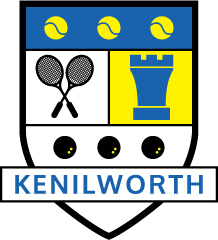 Kenilworth Tennis, Squash & Croquet ClubCrackley Lane, Kenilworth, Warwickshire, CV8 2JSTel- James Roe- 07958 278 304   Club-01926 852673www.ktscc.co.ukHALF TERM TENNIS CAMP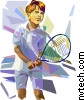 Five fun filled days for ages 4-15Dates:  Monday 19th February-Friday 23rd February.		 Time:	10am to 3pm 	 Cost:	Members:	£16.00 per day, 2 days £30.00, 5 days £60.00	Non-Members:	£18.00 per day, 2 days £34.00, 5 days £65.00	8 and under option £10.00 for any morning (10-12)In a safe, fun environment your child will learn many new skills, make new friends, and maybe come home with a prize at the end of their Camp. If you’d like more information please call James Roe on 07958 278 304. All juniors need to bring a packed lunch and plenty of water.  In the event of rain there will be an indoor wet weather programme. Racquets can be provided. JUNIOR MEMBERSHIP £50.00 PER YEAR!! .....................................................................................................................................................................Half Term Tennis Camp – Booking FormName:………………………………………………..………….  Age: ……………email…………………………………………………..Dates attending: …………………………………………………………………………………………………………………………………..Payment enclosed: £……………………………………  (Please make cheque payable to James Roe)Telephone Number in case of emergency: ………………………………………………….Does your child suffer from any medical condition, which we should be aware of: ……………….(If yes please discuss with James on arrival)Please send-booking form together with payment to:  James Roe, KTSCC, Crackley Lane, Kenilworth, Warwickshire CV8 2JS. FOR BANK TRANSFER PLEASE TEXT. 